ROTINA DO TRABALHO PEDAGÓGICO PARA SER REALIZADA EM DOMICÍLIO (Maternal I-B) - ProfªGiseli HelenaData:21/06 a25/06 de 2021 Creche Municipal “Maria Silveira Mattos”SEGUNDA-FEIRATERÇA-FEIRAQUARTA-FEIRAQUINTA-FEIRASEXTA-FEIRAMATERNAL 1-B*(ET) (CG) Experiência do milho dançante-Acompanhe no vídeo como fazer a experiência do milho dançante, ela estimula a criatividade através da curiosidade, trazendo magia e aprendizagem para as crianças. Para a experiência vamos precisar de:½ copo de água½ copo de vinagreUm pouco de milho de pipoca 1 colher de bicarbonato de sódioDisponível em:https://www.youtube.com/watch?v=iwfzPUj59PQ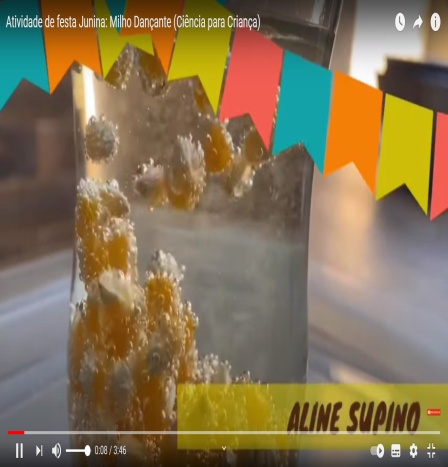 MATERNAL 1-B*(CG) (TS) (EF) Música: Sai preguiça, disponível em:https://www.youtube.com/watch?v=ZV7eyX2AEeA*Confecção de bandeirinhas, estimulando a coordenação motora fina da criança.- Fazer bandeirinhas, esticar um barbante e dar as bandeirinhas para a criança colar no barbante. Ouçam a música indicada com a criança e se possível faça um prato típico de festa junina, criando um ambiente de festa em casa.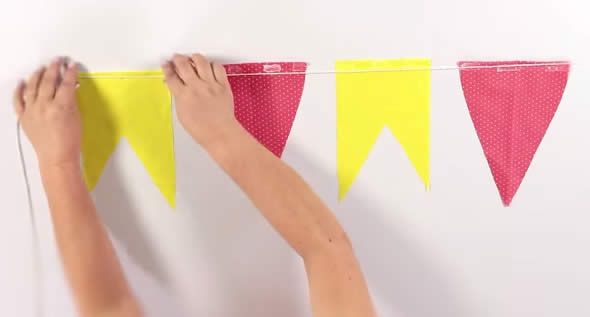 MATERNAL 1-B*(EF) (ET) Vídeo gravado pela professora Giseli com a música: Pipoca na panela, estimulando a contagem dos números. Disponível em: https://www.youtube.com/watch?v=U_S4LyPI_UI&t=5s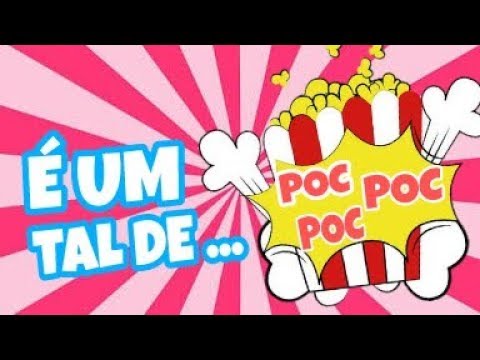 MATERNAL 1-B*(CG) (TS) Fazer pipocas de bolinha de papel crepom e colar na panela, estimulando a coordenação motora fina!-Conhecendo um alimento típico da festa junina, uma comemoração cultural do mês de junho- Pegue um pedaço de papelão ou papel, (qualquer um que tiver em casa) e desenhe mais ou menos o formato de uma panela. A criança irá fazer bolinhas com papel higiênico ou crepom e colar na panela.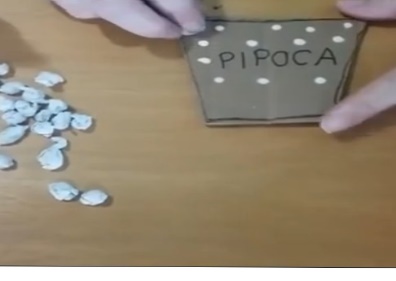 MATERNAL 1-B*(CG) Pescaria com tampinhas- Coloque em uma vasilha com água algumas tampinhas coloridas. A criança irá pescar as tampinhas com prendedor de roupas.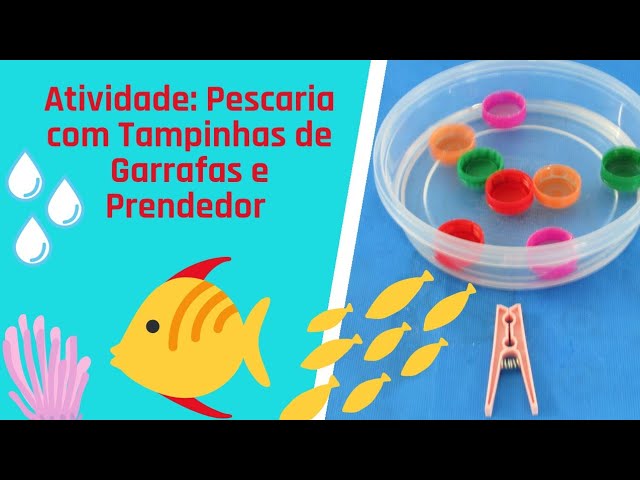 